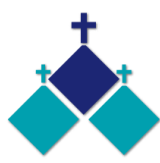 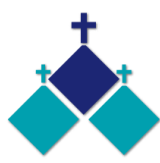 ___________________________________________FOURTH SUNDAY IN ORDINARY TIME	Year B 	27 & 28 January 2024Dear Parishioners,The Leadership team invites you to farewell Fr Barry after 39 years of service to our parish.Date: Sunday 25th FebruaryLocation: St Theresa’s School Multipurpose RoomTime: Midday onwards for a shared lunchPlease RSVP and advise your Parish contact with dish to be provided (either main or dessert) by 18th February.Mary Azzopardi 0418 308 843, Mary Poulter 0404 101 632,Ann-Maree 0401 192 079, Jadzia 0417 776 427PARISH CARAVAN, Safety Beach / DromanaIf you would like to use our Parish Caravan, please call the Parish Office on 9311 3091 to book. It sleeps up to six (very cosy) and costs $60 per night. The weather may warm up in February… St Theresa’s Parish is committed to the safety of children, young people and vulnerable adultsLeadership Team Monthly Report – December 2023The Parish Leadership Team met for the last time this year. Throughout the year we have been working on a Vision and Mission statement for our parish that reflects the key characteristics of who we are, what we want to portray to our community and to new parishioners who come into our parish, and how we will hope to enact our mission. Back in October, we enlisted your help by asking you to respond to a questionnaire. Using your responses, this is what we have written as our Vision and Mission for St Theresa’s Parish. We would encourage everyone to read and reflect on it and would welcome any feedback about it. OUR VISIONSt Theresa’s is a caring and welcoming Christian community where everyone is respected and valued.Guided by St Theresa of Lisieux and the Holy Spirit, we aim to be people of faith working together to “Do small things well”.OUR MISSIONWe enact our mission by:Being a welcoming community where everyone has a deep sense of belonging.Being inspired by Jesus Christ to reach out to one another and to the world around us by sharing our love of God.Celebrating prayerful and vibrant liturgies.Providing opportunities for people to develop their faith and share their gifts and talents.Fostering togetherness, care and support as friends.Identifying and providing for those in need.Promoting a shared leadership that supports the ongoing vibrancy and vitality of the parish community.We hope to publish this Vision and Mission in our Parish Handbook and website soon.Wishing everyone a very blessed and safe Christmas and New Year. Muriel on behalf of the Parish Leadership Team.                         *******************************************“God doesn’t love you because you are good.God loves you because God is good”(A quote from “The Divine Dance” by Richard Rohr, Franciscan priest)MASSES THIS WEEK ST THERESA’SDrummartin St, Albion  9.00am  Friday10.30am  SundayMOTHER OF GODBlanche St, Ardeer10.00am  Wednesday(Pol)  9.00am  Thursday  6.00pm  Friday (Polish)  5.30pm  Saturday10.15am  Sunday (Polish)QUEEN OF HEAVENHolt St, Ardeer  8.00am  Wednesday  9.00am  SundayCHRIST’S CATHOLIC COMMUNITYPrayer Group meets every Thursday, 7.00 - 8.30pm, at Queen of Heaven Church.    All are welcomeCUPPA AFTER MASS	Join us next weekend (3rd & 4th Feb) after each Mass for a cuppa and a chat.  Why not take this opportunity to enjoy the company of your fellow parishioners, and get to know one another better?  Share your Christmas, New Year’s and summer holiday stories and you’re hopes for the coming year! Please bring a plate of food to share. VOLUNTEERS NEEDEDVolunteers needed for Reader/Commentators at Mother of God, Counters and Cleaners for the Churches. Any extra volunteers would be greatly appreciated. Call the Parish Office.COLLECTIONS RECEIVEDThanksgiving $649    Loose Money $248   Presbytery $628  COUNTERS      4th February                        Team 3:    M Azzopardi, M CamenzuliFEAST DAYSSt John Bosco, 31 JanuaryThe Presentation of the Lord, 2 FebruaryREADINGS    Today                                 Next WeekDeuteronomy 18.15-20                    Job 7.1-4,6-7Ps 95.1-2,6-7ab,7c-9 (R7c+8a)        Ps 147.1-2,3-4,5-6 (R.1a,3)1 Corinthians 7.17,32-35                  1 Corinthians 9.16-19,22-23Mark 1.21-28                                     Mark 1.29-39